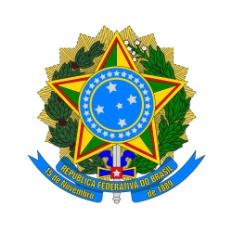 MINISTÉRIO DA EDUCAÇÃOUNIVERSIDADE FEDERAL RURAL DE PERNAMBUCOPRÓ-REITORIA DE ENSINO DE GRADUAÇÃODECLARAÇÃO IV - SOLICITAÇÃO DE RECURSO DE BANCA DE HETEROIDENTIFICAÇÃODADOS PESSOAIS (PREENCHER COM LETRA DE FORMA OU DIGITAR):Nome:	CPF:		 Curso:		Turno:	 Grau: ( ) Bacharelado (   ) Licenciatura (   ) Tecnólogo, Campus:   			 Eu, _____________________________________________________________________________, selecionado (a) no Processo Seletivo para o preenchimento de vagas não ocupadas na primeira edição do SiSU 2021 para ingresso no semestre letivo de 2021.2 para o curso da UFRPE indicado acima, nas vagas reservadas para os beneficiários de Ação Afirmativa definida pela Lei nº 12.711/2012 (Lei de Cotas), SOLICITO a análise da Banca Recursal, tendo em vista que minha autodeclaração não foi homologada pelos motivos do item 4.14, do Edital Processo Seletivo para o preenchimento de vagas não ocupadas na primeira edição do SiSU 2021 para ingresso no semestre letivo de 2021.2.Na solicitação de recurso não deverá ser enviado o vídeo individual novamente. 	,	de	de 20___.Cidade___________________________________________Assinatura do (a) Declarante